苗栗縣政府無礙季刊第76期已刊載於身心障礙發展中心官網囉！★本期季刊重點★1. 112年度苗栗縣身障日表揚活動 -活出魅力 逆光前行2. 苗栗縣第四屆『縣長盃』手語文化暨 藝術表演競賽活動3. 苗栗縣水療復健中心4. 社團法人苗栗縣無障礙關懷協會簡介5. 文章-協同視覺障礙朋友參與纏繞畫課程感想6. 文章-身心障礙者自立生活的個人助理對我人生的幫助更多豐富消息，盡在身發中心官網      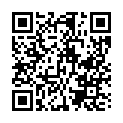       https://reurl.cc/L3VWe7